January 2019		Newsletter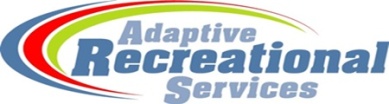 Monday Activities******NO BOWLING ON MONDAY, JANUARY 7**January 7  Meet us at Main Jiang House on Minnesota Street for a Monday Night ARS Supper Club.  Cost is on your own for the buffet.  5:45 p.m.  Please RSVP.January 14, 21 and 28      Bowling	4:15 pm  			$5.00 per game(ARS pays 50cents)Being on time, no later than 4:15 p.m. and ready to bowl by 4:30 p.m. is very important.  If you arrive late, even five minutes, you may not be able to bowl.   All checks need to be made out to Concordia Lanes, not to ARS.  Thank you ! __________________________________________________________________________________________Tuesday ActivitiesHappy New Year:  No ARS activity on January 1stJanuary 8 Painting  with Rhonda at the Community Center.  6:30 – 7:30 pm	$8.00  RSVPJanuary 15 MLC New Friends Group.  Join our friends up at the MLC campus for a night of food and fun.				 			                                                 5:30 p.m. at the MLC Cafeteria	$3.00January 22  People First of New Ulm Monthly meeting and at the Community Center.  Bring a friend!  Come and discuss important matters happening now.  ARS members welcome and encouraged to attend.                    							Potluck 6:15 p.m.      Meeting   6:30-7:30 pm    FREE	January 29  Join us at Vogel Arena for a fun night of Pickle ball.  This is FREE.  5:30-6:30 p.m.  __________________________________________________________________________________________________Wednesday ActivitiesJanuary 2 Celebrate January birthdays with BINGO.  If you have a January birthday, you can play for FREE!						                                                                                 7:00 – 8:00 pm	$1.00   RSVPJanuary 9  Karaoke and Dance Party at the Community Center  7:00 – 8:00 pm FREEJanuary 16  Join us at Vogel Arena for Open Swim.  Open Swim runs from 7:00 – 9:00 p.m.  ARS will be there from 7:00 – 8:00 p.m.  This is a FREE event.  ARS is covering the charge.  January 23  Join our program assistant, Susan, at her church, Our Saviors Lutheran Church, 1400 South State Street, as we enjoy the music of the hand bell choir.  Susan will be available to answer some questions just prior to practice.  5:45 p.m. to 7:00 p.m.  FREE  Please RSVP          RebeccaJanuary 30  Join our friends from People First for Different Drummer at the New Ulm Country Club,                 5:30 p.m.  (entry fee payable to People First) $12.00__________________________________________________________________________________________________Thursday ActivitiesJanuary 10  Join us at the Community Center for a night of cards and board games.  FREE     6:30-7:30 p.m.	January 17  ARS pottery at  the Community Center pottery room.   5:30 to 7:00 p.m.   RSVP       $4.00		January 24    Craft Night with Jessica.  Come and see what she has going on tonight.    FREE        6:30-7:30 p.m.January 31  First meeting of the new Board of Participants for ARS.  We will meet once a month in the evening to talk about  ARS activities and any issues we may be having.  Enjoy a light snack and get together.  This board is open to all ARS participants.   We will no longer meet with the Board of Directors.  This Board of Participants will be separate.  If you have any questions, please call Karrie. 6:30 -7:30 p.m.  FREE.  Snacks and drinks will be provided by ARS.  __________________________________________________________________________________________________Friday ActivitiesJanuary 25  Pizza night with a movie at the Community Center.  Movie starts at 6:15 p.m.  Two slices of pizza and  a can of pop for $3.00.  Please RSVP if you plan to eat.                                      			*Check us out on Facebook, we will be posting pictures from our events. 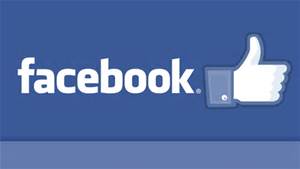 *As always, please remember to check our website for updates to the newsletter, cancellations, and to RSVP for activities.  www.nuars.org *The Milk Moola and Donuts to Dough program is still in progress!!!Please save your caps, bag tops, UPC codes or ovals to earn money for ARS.. Your participation is greatly appreciated.Coordinator’s Note: Please remember to RSVP for events and have your payment fee ready.   Use the RSVP tab on the website, call or text the ARS phone at 507.217.0383 or send an email to arsnu@newulmtel.net. If you ever feel that you cannot afford an event, please call me so I can try to work something out with you. If you have any questions about the newsletter or upcoming events, please call me at any time and leave a message so I can call you back.   Did you read the Newsletter this month?  Did you find your name hidden in it?  If you can answer yes to these questions, and are an ARS PARTICIPANT, please let Karrie know and collect your gift card.  Thanks for reading!507-217-0383www.nuars.orgarsnu@newulmtel.net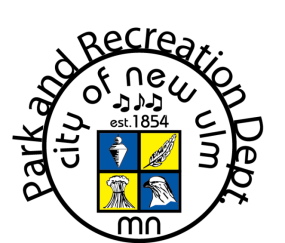 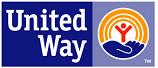 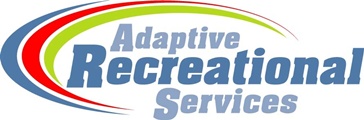 600 N German StreetNew Ulm MN 56073507.217.0383arsnu@newulmtel.netwww.nuars.orgarsnu@newulmet.net507.217.0383SundayMondayTuesdayWednesdayThursdayFridaySaturday1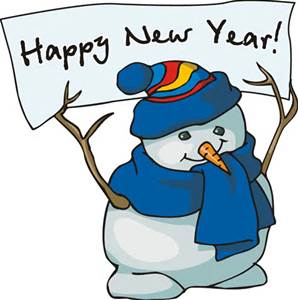 2Birthday and BINGO7-8 pm$1.00 Please RSVP3456RSVPFORTHIS WEEKSACTIVITIES7                    Supper ClubMain Jiang House 5:45 p.m.Please RSVP**NO BOWLING**8Painting with Rhonda6:30-7:30pm$8.00Please RSVP 9Karaoke and DanceFREE7-8pm10Cards and Games6:30-7:30pmFREE111213RSVPFORTHIS WEEKSACTIVITIES14Bowling4:15pm15MLC New Friends Group5:30pm$3.0016Open Swim at Vogel7-8 p.m.FREE17Pottery5:30-7pm$4.00Please RSVP181920RSVPFORTHIS WEEKSACTIVITIES21Bowling4:15pm22People Firstof New UlmPotluck 6:15Meeting 6:30-7:30 p.m.FREE23Bell Choir at Our Saviors Lutheran Church5:45 pm24Craft Night with Jessica6:30-7:30pmFREE25Movie with pizza and pop$3.006:15pmRSVP2627             RSVPFORTHISWEEKSACTIVITIES28Bowling4:15 pm              29     Pickle ball at Vogel Arena5:30-6:30pmFREE30Different Drummer Dance Club5:30pm$12.0031Board of Participants6:30-7:30pmFREEPlease note….Our events are held at the Community Center at 600 N. German Street unless otherwise noted on the second page of the newsletter.  Thanks!It’s that time of the year again…….Snow is here.  Please remember to check the website, Facebook, the answering message on the phone (this will be updated before 2:30 p.m..) or listen to KNUJ 860 AM or SAM 107.3 FM radio for information about cancelations.  If there is a weather advisory, schools are canceled or it is 10 below zero or colder on weather.com, you can assume that events will be canceled.  Please always check before you come out.  As always, use your best judgment when driving this winter.  Thanks!It’s Time to Renew Registration Forms.   ****PLEASE DO SO NOW. You may download the form off of the ARS Website or pick one up at any of the scheduled activities. We need these returned as soon as possible. Thank you.                                                                                                                    PLEASE REMEMBER TO RSVP FOR ACTIVITIES.  I WANT TO MAKE SURE TO ALWAYS HAVE ENOUGH SUPPLIES AND/OR FOOD FOR EVERYONE!  I DON’T WANT TO SAY NO TO ANYONE